 Szczytno, 05 października 2023 r.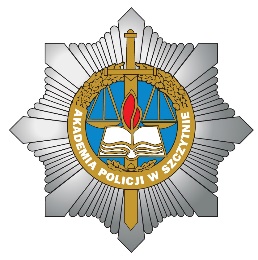 ZZP-722/2023INFORMACJA Z OTWARCIA OFERT w postępowaniu nr 02/DŁiOI/23 na dostawę serwerów na potrzeby Akademii Policji w SzczytnieZgodnie z art. 222 ust. 5 ustawy z dnia 11 września 2019 r. Prawo zamówień publicznych (tekst jednolity Dz. U. z 2023 r., poz. 1605) Zamawiający informuje, że w postępowaniu prowadzonym w trybie podstawowym nr 02/DŁiOI/23, do wyznaczonego terminu składania ofert tj. do dnia 05.10.2023 r. do godziny: 9:00 złożono 2 oferty.Przed otwarciem ofert Zamawiający na stronie prowadzonego postępowania podał kwotę, jaką zamierza przeznaczyć na sfinansowanie zamówienia: 102 000,00 zł brutto.W wyznaczonym terminie wpłynęły następujące oferty:wykonano w 1 egz.:oryginał pozostaje u nadawcyopr./wyk. AWWtel. 47 733 5540Numer ofertyNazwa/ adres WykonawcyKryteria oceny ofertKryteria oceny ofertKryteria oceny ofertNumer ofertyNazwa/ adres WykonawcyCena 60%Termin realizacji5%Czas gwarancji dla sprzętu i oprogramowania systemowego 35%Benefit IT Sp. z o.o.ul. Solec 18/2000-410 Warszawa122 566,29 zł20 dni60 miesięcy2.NEXTDATA Spółka akcyjnaul. Konwaliowa 703-194 Warszawa173 658,78 zł30 dni60 miesięcy